ชื่อโครงการ ......................................................................................................หน่วยงานที่รับผิดชอบ  ส่วนงาน				1. ...............................................................................2   ..............................................................................  อาจารย์ที่ปรึกษาโครงการ 	 	1.  ..............................................................................		2.  ..............................................................................		3.  ..............................................................................  ผู้รับผิดชอบโครงการ		1 ………………………………………………………………………….วัน / เดือน /ปี ที่จัดกิจกรรม  	วันที่ ………………  เดือน………………พ.ศ. ………………….สถานที่จัดกิจกรรม/โครงการ ...................................................................................................เป้าหมายจำนวนผู้เข้าร่วมโครงการ  ……… คน ประกอบด้วยอาจารย์/เจ้าหน้าที่	……. คนนักศึกษา		……. คนศิษย์เก่า 		…… คนบุคคลทั่วไป		...... คนหลักการและเหตุผล………………………………………………………………………………………………………………………………………………………………………………………………………………………………………………………………………………………………………………………………………………………………………………………………………………………………………………………………………………………………………………………………………………………………………………………………………………………………………………………………………………………………………………………………………………………………………………………………………………………………………………………………………………………………..………………วัตถุประสงค์……………………………………………………………………………………………………….………………………………..…….. …………………………………………………………………………………………………………………………….………………..…………………………………………………………………………………………………………………………..….……………………………………………………………………………………………………………………………………………..……………….ประเภทของกิจกรรม	กิจกรรมที่ส่งเสริมคุณลักษณะบัณฑิตที่พึงประสงค์	กิจกรรมกีฬาหรือส่งเสริมสุขภาพ	กิจกรรมบำเพ็ญประโยชน์หรือรักษาสิ่งแวดล้อม	กิจกรรมที่ส่งเสริมคุณธรรมและจริยธรรม	กิจกรรมส่งเสริมศิลปะและวัฒนธรรมลักษณะกิจกรรมที่จัดมีความสอดคล้องดังนี้ ความสอดคล้องกับพันธกิจคณะโบราณคดี  พัฒนาและถ่ายทอดความรู้เพื่อเสริมสร้างบุคคลให้มีความรู้ในวิชาชีพชั้นสูงมีสติปัญญาและ
มีความรับผิดชอบ ต่อสังคม  ค้นคว้าวิจัย และสร้างสรรค์ผลงานทางวิชาการและวิชาชีพเพื่อประโยชน์ต่อชุมชน สังคมและประเทศชาติ ในลักษณะของสหวิทยาการ และการวิจัยเชิงบูรณาการ  นำองค์ความรู้ ผลงานวิจัยและสร้างสรรค์ให้บริการทางวิชาการแก่สังคมเพื่อเสริมสร้างความเข้มแข็งให้แก่ชุมชน และพัฒนาศักยภาพในการแข่งขันและในไปสู่การพัฒนาสังคมที่ยั่งยืน  ทำนุบำรุงศิลปวัฒนธรรมอันดีงามทั้งในระดับท้องถิ่นและระดับชาติ ทั้งในด้านการอนุรักษ์และเป็นศูนย์กลางการค้นคว้าวิจัยและรวบรวมข้อมูลด้านศิลปะ วัฒนธรรม ความสอดคล้องกับแผนยุทธศาสตร์คณะโบราณคดี การพัฒนาหลักสูตรและจัดการเรียนการสอนโดยเน้นให้ผู้เรียนมีความคิดสร้างสรรค์ การปรับปรุงและพัฒนาด้านกิจการนักศึกษาเป็นแหล่งเรียนรู้ระบบคุณค่าและมีความรับผิดชอบต่อสังคม การพัฒนาสภาพแวดล้อมทางการศึกษาที่เอื้อให้เกิดการเรียนรู้และความคิดสร้างสรรค์ การสร้างความเป็นเลิศด้านการวิจัยเชิงสร้างสรรค์ การสร้างความเข้มแข็งให้ชุมชนและสังคมโดยการให้บริการทางวิชาการอย่างเป็นระบบและต่อเนื่องพร้อมทั้งเผยแพร่ปรัชญาเศรษฐกิจพอเพียง การอนุรักษ์และส่งเสริมเอกลักษณ์ศิลปะและวัฒนธรรมของชาติ รวมทั้งการประยุกต์ใช้เพื่อรักษาคุณค่าและเพิ่มมูลค่าในระดับชาติและนานาชาติ การบริหารจัดการองค์กรอย่างมีประสิทธิภาพ เพื่อการเป็นมหาวิทยาลัยแห่งการสร้างสรรค์ การพัฒนาระบบสารสนเทศเพื่อการบริหารจัดการตามพันธกิจให้มีประสิทธิภาพ ความสอดคล้องกับมาตรฐานคุณวุฒิระดับอุดมศึกษา (TQF) ด้านคุณธรรมจริยธรรม ด้านความรู้ ด้านทักษะทางปัญญา ด้านทักษะความสัมพันธ์ระหว่างบุคคลและความรับผิดชอบ ด้านทักษะการคิดวิเคราะห์ การสื่อสาร และการใช้เทคโนโลยีความสอดคล้องกับนโยบายสถานศึกษา 3D ของกระทรวงศึกษาธิการ การส่งเสริมประชาธิปไตย (Democracy) ด้านคุณธรรมและความเป็นไทย (Decency)  ด้านภูมิคุ้มกันภัยจากยาเสพติดอย่างยั่งยืน (Drug Free)ความสอดคล้องกับการประกันคุณภาพการศึกษาคณะโบราณคดี	องค์ประกอบที่ 3 ตัวบ่งชี้ที่ 3.1. มีระบบและกลไกการให้คำปรึกษาและบริการด้านข้อมูลข่าวสาร ข้อที่ 1 มีการจัดบริการให้คำปรึกษาทางวิชาการและแนะแนวการใช้ชีวิตแก่นักศึกษา ข้อที่ 2 มีการจัดข้อมูลข่าวสารที่เป็นประโยชน์ต่อนักศึกษา ข้อที่ 3 มีการจัดกิจกรรมเพื่อพัฒนาประสบการณ์ทางวิชาการและวิชาชีพแก่นักศึกษา ข้อที่ 4 มีการจัดข้อมูลข่าวสารที่เป็นประโยชน์ต่อศิษย์เก่า ข้อที่ 5 มีการจัดกิจกรรมเพื่อพัฒนาประสบการณ์ทางวิชาการและวิชาชีพแก่ศิษย์เก่าผลที่คาดว่าจะได้รับ……………………………………………………………………………………………………………………………..…….. …………………………………………………………………………………………………………………………………..……………………………………………………………………………………………………………………………………………………………………………………………………………………………………………………………………….ขั้นตอน/แผนการปฏิบัติงาน (ให้ระบุถึงลำดับขั้นตอนการดำเนินงานและผู้รับผิดชอบลักษณะรูปแบบกิจกรรม................................................ผลที่คาดว่าจะได้รับพร้อมตัวชี้วัดความสำเร็จของโครงการ/การดำเนินงานการประเมินผลโครงการ/กิจกรรม  แบบสอบถาม			 การสังเกต			 การสัมภาษณ์ Pre - test/ Post - test		 ถอดบทเรียน			 อื่นๆ.................งบประมาณที่ขอรับการสนับสนุน ...................... บาท ( ...........................................ถ้วน)แหล่งเงินที่ขอ    เงินงบประมาณรายจ่ายจากเงินรายได้ แผนงานรองกิจการนักศึกษา คณะโบราณคดี			       จำนวน ……………….……….. บาท   (……………………………………………….ถ้วน)     เงินงบประมาณจากสโมสรนักศึกษา มหาวิทยาลัยศิลปากร
จำนวน  ………………….……. บาท   (…………………..………………..….…….ถ้วน)		     เงินงบประมาณจากคณะกรรมการนักศึกษาประจำคณะโบราณคดี			       จำนวน ............................... บาท   (......................................................ถ้วน)		     อื่นๆ ............................................................................................รายการค่าใช้จ่ายรวมเป็นเงินทั้งสิ้น  .............................. บาท .....................................บาทถ้วน(หมายเหตุ : ขอถัวจ่ายทุกรายการ)ผลการดำเนินงานที่ผ่านมา และการนำผลการประเมินโครงการ/กิจกรรมมาปรับปรุงในการจัดโครงการครั้งนี้ (ในกรณีที่เป็นโครงการต่อเนื่อง)แผนการดำเนินงานในปีต่อไป (ถ้ามี)กำหนดการ ................................................... ปีการศึกษา ..................วัน …..…. เดือน................... พ.ศ. ................ณ ............................................................................ วัน...........ที่ .......... เดือน ....................  พ.ศ. ................เวลา ……… - ………. น.	(หัวข้อ) ........................................................................	วิทยากรโดย ................................................... (ความเชี่ยวชาญเฉพาะ)......................เวลา ……… - ………. น.	(หัวข้อ) ........................................................................	วิทยากรโดย ................................................... (ความเชี่ยวชาญเฉพาะ)......................เวลา ……… - ………. น.	(หัวข้อ) ........................................................................	วิทยากรโดย ................................................... (ความเชี่ยวชาญเฉพาะ)......................เวลา ……… - ………. น.	(หัวข้อ) ........................................................................	วิทยากรโดย ................................................... (ความเชี่ยวชาญเฉพาะ)......................เวลา ……… - ………. น.	(หัวข้อ) ........................................................................	วิทยากรโดย ................................................... (ความเชี่ยวชาญเฉพาะ)......................เวลา ……… - ………. น.	(หัวข้อ) ........................................................................	วิทยากรโดย ................................................... (ความเชี่ยวชาญเฉพาะ)......................เวลา ……… - ………. น.	(หัวข้อ) ........................................................................	วิทยากรโดย ................................................... (ความเชี่ยวชาญเฉพาะ)......................เวลา ……… - ………. น.	(หัวข้อ) ........................................................................	วิทยากรโดย ................................................... (ความเชี่ยวชาญเฉพาะ)......................เวลา ……… - ………. น.	(หัวข้อ) ........................................................................	วิทยากรโดย ................................................... (ความเชี่ยวชาญเฉพาะ)..................................................................................................................................หมายเหตุ กำหนดการอาจเปลี่ยนแปลงตามความเหมาะสม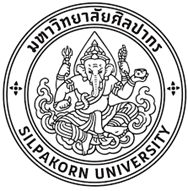 (ชื่อ)โครงการ ..................................................................................คณะโบราณคดี มหาวิทยาลัยศิลปากรขั้นตอนการดำเนินงานกิจกรรมขั้นตอนการดำเนินงาน P – Plan (..............................................................)- ..................................................................................................- ..................................................................................................- ...................................................................................................- ....................................................................................................ขั้นตอนการดำเนินงาน D – Do  (..............................................................)- ..................................................................................................- ..................................................................................................- ...................................................................................................- ....................................................................................................- ………………………………………………………………………………………ขั้นตอนการดำเนินงาน C - Check(...................................................)- ..................................................................................................- ..................................................................................................- ...................................................................................................- ....................................................................................................- ………………………………………………………………………………………ขั้นตอนการดำเนินงาน A – Act  (..........................................................)- ..................................................................................................- ..................................................................................................- ...................................................................................................- ....................................................................................................- ………………………………………………………………………………………ผลที่คาดว่าจะได้รับตัวชี้วัด KPIค่าเป้าหมายมีผู้ให้ความสนใจเข้าร่วมโครงการไม่ต่ำกว่าร้อยละ 70 ใบลงทะเบียนเข้าร่วมงานมีผู้เข้าร่วมงานไม่ต่ำกว่าร้อยละ 70 ผู้เข้าร่วมโครงการมีความพึงพอใจ และสามารถนำความรู้ไปใช้ ไม่ต่ำกว่าร้อยละ 70 จากผู้ตอบแบบสอบถามทั้งหมดแบบสอบถามความ
พึงพอใจต่อโครงการฯมีความพึงพอใจโดยรวมต่อโครงการไม่ต่ำกว่าร้อยละ 70 ของผู้เข้าร่วมโครงการทั้งหมดลำดับที่รายการค่าใช้จ่ายวงเงิน (บาท)1หมวดค่าตอบแทน …………. บาท ได้แก่ (ระบุอัตราและจำนวนวันที่ปฏิบัติงานให้ชัดเจน)ค่าตอบแทนวิทยากร ...........................................		ค่าตอบแทนพนักงานขับรถ .........................................…………  บาท        …………  บาท..….…...  บาท2หมวดค่าใช้สอย ................. บาท (ให้ระบุชื่อรายการและจำนวนให้ชัดเจน)......................................			............................................................................		.....................................	…………  บาท     …………  บาท.………..  บาท............  บาท             ............  บาท           3หมวดค่าวัสดุ ............... บาท (ให้ระบุประเภทและราคาของวัสดุโดยละเอียดทุกรายการ)................................ 					        ................................					      ............  บาท............  บาท............  บาทปัญหา/อุปสรรคแนวทางการแก้ไข